Using NMR to dissect the chemical space and O-sulfation effects within O- and S-glycoside analogues of heparan sulfateMaria C.Z. Meneghettia#, Lucy Naughtonb,c#, Conor O’Shead,c#, Dindet S.-E. Koffi Tekie, Vincent Chagnaulte, Helena B. Nadera, Timothy R. Ruddf,g, Edwin A. Yatesg, José Kovenskye,*, Gavin J. Millerd,c* & Marcelo A. Limab,c*@a Departamento de Bioquímica, Instituto de Farmacologia e Biologia Molecular, Escola Paulista de Medicina, Universidade Federal de São Paulo, Rua Três de Maio, 100, São Paulo, SP 04044-020, Brazilb School of Life Sciences, Keele University, Keele, Staffordshire, ST55BG, UK c Centre for Glycosciences, Keele University, Keele, Staffordshire, ST55BG, UKd Lennard-Jones Laboratories, School of Chemical and Physical Sciences, Keele University, Keele, Staffordshire, ST55BG, UK e Laboratoire de Glycochimie, des Antimicrobiens et des Agroressources (LG2A), UMR 7378 CNRS, Université de Picardie Jules Verne, 33 rue Saint Leu, F-80039 Amiens Cedex, Francef National Institute for Biological Standards and Control (NIBSC), Blanche Lane, South Mimms, Potters Bar, Hertfordshire, UKg Department of Biochemistry and Systems Biology, Institute of Systems, Molecular and Integrative Biology, University of Liverpool, Liverpool, UK# These authors are joint first authors* Senior authors@ Correspondence: Marcelo A. Lima, Centre for Glycosciences, Keele University, Keele, Staffordshire, ST55BG, UK, m.andrade.de.lima@keele.ac.ukThe current address for TRR is Analytical and Biological Sciences, Research & Development, Science, Research and Innovation, Medicines & Healthcare products Regulatory Agency, Blanche Lane, South Mimms, Hertfordshire, EN6 3QG, UKAbstractHeparan sulfate (HS), a sulfated linear carbohydrate that decorates the cell surface and extracellular matrix, is ubiquitously distributed throughout the animal kingdom and represents a key regulator of biological processes, and a largely untapped reservoir of potential therapeutic targets. Temporal and spatial variations in HS structure underpin the concept of the 'heparanome' and a complex network of HS binding proteins. However, despite its widespread biological roles, the determination of direct structure-to-function correlations is impaired by HS chemical heterogeneity. Attempts to correlate substitution patterns (mostly at the level of sulfation) with a given biological activity have been made. Nonetheless, these do not generally consider higher-level conformational effects at the carbohydrate level. Here, the use of NMR chemical shift analysis, NOEs and spin-spin coupling constants shed new light on how different sulfation patterns affect polysaccharide backbone geometry. Furthermore, the substitution of native O-glycosidic linkages to hydrolytically more stable S-glycosidic forms leads to observable conformational changes in model saccharides, suggesting that alternative chemical spaces can be accessed and explored using such mimetics. Employing a series of systematically modified heparin oligosaccharides (as a proxy for HS) and chemically synthesised O- and S-glycoside analogues, the chemical space occupied by such compounds is explored and described. IntroductionThe cell surface is decorated with complex carbohydrates, which form a dense and structurally diverse layer, known as the glycocalyx. Amongst these carbohydrates, the glycosaminoglycan heparan sulfate (HS) is composed of a basic backbone consisting of β (1,4)-linked d-glucuronic acid (GlcA) and α (1,4)-linked N-acetyl-d-glucosamine (GlcNAc) residues. This repeating disaccharide is further modified in regional blocks, whereby N-acetylglucosamine is N-sulfated instead, GlcA undergoes epimerisation at C5 to l-iduronic acid (IdoA) and O-sulfate groups are added at several positions 1,2 (Figure 1a).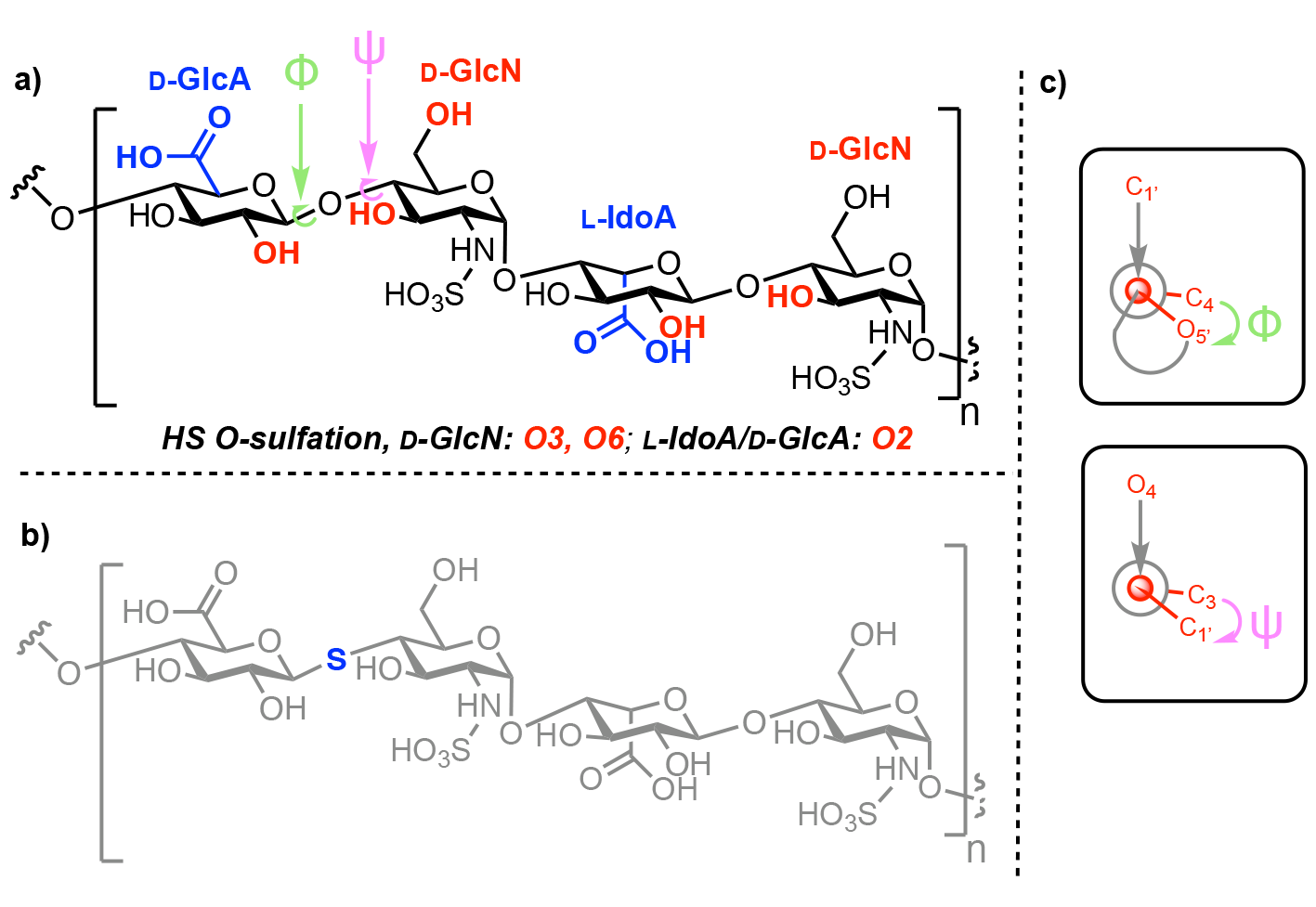 Figure 1 a) Example HS tetrasaccharide with complete N-sulfation and illustrating uronate C5 epimers alongside points of O-sulfation; free acid form shown; b) Replacement of glycosidic oxygen with sulfur, to create an S-glycoside analogue; c) Interglycosidic torsion angles represented by Newman projections: Phi (Φ) is the O5′–C1′–O4–C4 angle and Psi (ψ) is the C1′–O4–C4–C3 angle, O4 is the linkage oxygen.During the biosynthesis of HS, these structural modifications do not go to completion at all sites within the polysaccharide, giving rise to structural heterogeneity within the final HS chain 3,4. Consequently, HS can bind and regulate countless proteins of biological significance2,5–7, and represents an untapped reservoir of therapeutic potential 8. As a result of this biological ubiquity, studies to probe and understand HS structure-to-function effects with molecular precision are imperative. The most famous example in this context is the heparin/antithrombin interaction, but recent studies have unveiled new molecular fingerprints underpinning biological function 9.Access to, and analysis of, structurally homogenous HS oligosaccharide sequences has developed significantly in recent years 10–13, and the glycan toolbox of materials now available to deconvolute HS structural complexity is impressive. Such a toolbox, composed of chemically modified and synthetic HS saccharides, can be used to inform HS structure-to-function effects at a molecular level 14,15. Within this context, unnatural sequences such as those obtained from the replacement of glycosidic linkage oxygen with sulfur (S-glycosides, Figure 1b), offer the exciting possibility of studying unique conformational preferences about the thioglycosidic and aglyconic bonds 16–18. Subsequent comparison to native sequences will improve our understanding and capability to perturb HS structure-to-function relationships as well as access untapped carbohydrate chemical space. Herein, to deconvolute and inform future HS biological structure-to-function studies, we have produced and utilised a series of systematically modified heparin oligosaccharides (as a proxy for HS), alongside O- and S-linked HS model disaccharides. NMR analysis is used to dissect global and local conformational effects for distinct substituent/heteroatom patterns. MaterialsHeparin (UFH) from porcine mucosa was obtained from Bioiberica S.A. (Barcelona, Catalunya, Spain), while chemically modified heparin 6OH derivatives were prepared as described in 19. Briefly, N- and 6-O-desulfation was performed by heating heparin (200 mg, pyridinium salt) in a solution of DMSO containing 10% MeOH (25 mL) at 75 °C for 2 h. Re-N-sulfation was carried out by incubating the product of the latter reaction with trimethyl-amine sulfur trioxide complex in a saturated sodium bicarbonate solution at 55 °C for 6 h. Oligosaccharides were isolated from heparinase digests of the polysaccharides separated on a Bio-Gel P-10 column (2.6 × 100 cm) at 0.5 ml/min in 0.25 M ammonium chloride previously calibrated with size-defined heparin oligosaccharides (Iduron, UK). Fractions (5 ml) were collected, and each peak was pooled separately, then desalted (HiPrep 26/10 Desalting column, GE Life Sciences) and freeze-dried. The peaks (Figure S1), corresponding to the size-defined heparin oligosaccharides, were detected by UV absorbance at 232 nm and had their structure confirmed by NMR (Figure S2).Synthesis of O- and S-heparan sulfate saccharides analoguesO and S-Disaccharides 1-4 were prepared as previously described 16,20. Briefly, S-disaccharides 1 and 2 were obtained by reacting (SN2) a suitable protected thiol derivative of GlcA (synthesized in four steps from d-glucurono-3,6-lactone), with a 4-triflate galactopyranoside precursor, followed by selective sulfation (for 2) and deprotection. O-disaccharides 3 and 4 were prepared by glycosylation between a GlcA trichloroacetimidate donor and a 4-OH glucopyranoside derivative, followed by sulfation (for 4) and deprotection. Scheme 1 dipects the structure of 1-4.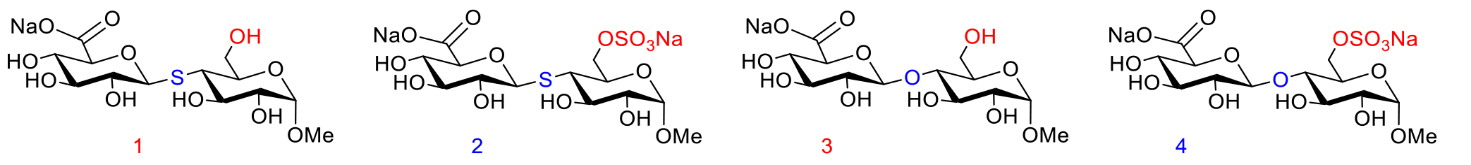 Scheme 1. Chemical structures of O- and S-heparan sulfate saccharides analogues.Nuclear Magnetic ResonanceSynthetic O- and S-heparan sulfate saccharides analogues NMR experiments were performed at 300 K using an 800 MHz Bruker Avance III + spectrometer fitted with a CryoProbe. Unfractionated heparin, heparin oligosaccharides and their chemically modified derivatives NMR experiments were performed at 298, 310 or 343 K using a 500 MHz Bruker AVANCE NEO spectrometer fitted with a TXI probe. In addition to 1- dimensional spectra, both homonuclear and heteronuclear 2-dimensional spectra were collected. Total correlation spectroscopy (TOCSY, dipsi2gpph19) spectra were measured with a mixing time of 120-180 ms, while the mixing times for Nuclear Overhauser Effect Spectroscopy (NOESY, selnogpz.2) spectra varied between 120 and 300 ms. Heteronuclear Single Quantum Coherence (1H/13C HSQC, hsqcedetgpsp.3) spectra were collected using 32 scans, 2048 x 256 complex data points, spectral width in F1 5 KHz, in F2 11 KHz and one-bond JCH = 145 Hz. All J-resolved Heteronuclear Multiple Bond Correlation (HMBC) spectra, Bruker pulse program hmbcetgpl3nd, were collected at 800 MHz with the JCH long-range value (cnst13) set to 3-8 Hz. Spectra were processed, assigned and integration performed using Bruker TopSpin 4.1.4. Samples were prepared in Deuterium Oxide (>99.92%, Apollo Scientific) packed under argon to mitigate interferences arising from paramagnetic oxygen.Results and DiscussionDistinct sulfation patterns lead to distant conformational effects in HS oligosaccharidesConventional NMR nuclei studies (mostly 1H and 13C) have been extensively used to provide details around conformational features of heparin/HS ligands 21. These studies have used natural, semi-synthetic and fully synthetic materials with the same overall goal, to extract structural information that can be correlated to biological function. NMR chemical shift analysis of HS polysaccharides has determined the extent to which different sulfation patterns (C2 of IdoA, C2 or C6 of GlcN) report conformational changes throughout the polymer. For example, it was observed that sulfation at IdoA-C2 produces global conformation changes across the polymer backbone, whereas sulfation at C6 produces discrete changes, localised to the GlcN residue22. Here HS oligosaccharides were produced using selective desulfation of heparin 19. These materials were analysed using NMR to see whether the data obtained for these simpler, shorter oligosaccharides was comparable to that previously observed at the polymer level. The HSQC NMR spectra for this series of HS oligosaccharides are shown in Figure 2. Accordingly, anomeric chemical shift data are tabulated in Table 1. As expected, and agreeing with previously published results 22, minor changes were observed in anomeric position (both IdoA and GlcN) 1H/13C chemical shifts when unfractionated heparin (UFH) was selectively desulfated at C6 (6OH UFH) (Figure 2a). Equally, the values observed for a heparin decasaccharide (Hep Oligo) and its 6OH variant (6OH Oligo, Figure 2b) presented minor changes again; the most significant chemical shift change occurring at GlcN. Furthermore, as for UFH, desulfation at C6 led to little/no changes at C4 (Figure S3); chemical shifts, remaining at around  = 79 ppm, implying that 6-O-sulfation had little influence on the backbone and overall saccharide conformation, as judged by chemical shift changes.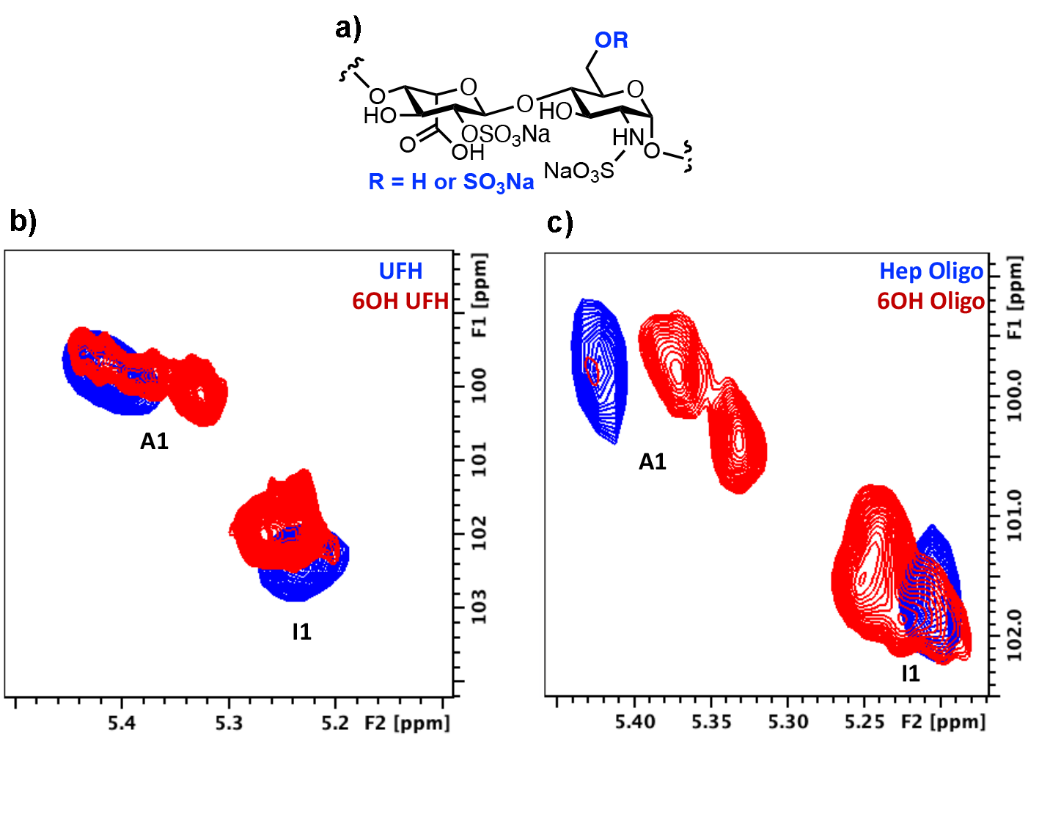 Figure 2 a) General HS sequence structure for UFH and Hep Oligos examined b) HSQC NMR spectra for anomeric regions of UFH and its 6OH derivative, IdoA (I) and GlcN (A1) residues c) HSQC NMR spectra for anomeric regions of Dp12 and its 6OH derivative, IdoA (I) and GlcN (A) residues. 1 denotes H1, anomeric position.Table 1. Key 1H/13C anomeric chemical shift dataProbing iduronate flexibility using NOEs within model HS oligosaccharidesOne of the key monosaccharide residues within HS, which bestows it with micro- and internal flexibility, is α-l-iduronic acid. Functionally, changes to the iduronate ring conformation seem to accommodate protein binding and lie at the heart of the prototypical interaction between heparin and AT 23. It is interesting to note, however, that the conformational properties of this residue, which involves a fluidity through 4C1, 1C4 and 2S0 conformers, do not always lead to changes in overall chain orientation 24. Regardless, observations using model oligosaccharides may differ from those of polysaccharides. Building on the chemical shift analysis presented above, and since changes to the ring conformation alter the distance between vicinal hydrogen atoms, proton-proton NOEs were next used to probe iduronate ring conformation changes, correlating to distinct sulfation patterns of HS oligosaccharides. For this, selective irradiation of I5 was used given its sensitivity to α-l-iduronic acid conformation and negligible overlap with signals from other protons (Figure SII).Figure 3 shows selective 1D NOESY experiments for a series of chemically modified dodecasaccharides (Degree of polymerisation (Dp)12s). The distribution of conformers was assessed by 1H-1H NOE analysis, which is particularly useful for the detection of the 2S0 conformer. In this conformer, the atomic distance between H2 and H5 (2.6 Å) compared with the 1C4 conformer (4.0 Å) can be easily extracted and inferred by measuring proton-proton NOEs: the shorter the distance, the stronger the NOEs23, and any changes in equilibria between these would inevitably lead to changes in proton-proton NOEs ratios. Sulfation at C6 of GlcN (Figure 3a and b) produced minor effects in the NOEs between I5 to I4 and I2 (judged by cross peak integration), implying, once again, that such a modification position has a more localised effect in terms of saccharide conformation, which is confined around the GlcN residue. It is important to emphasize that this observation refers to the average conformation of all IdoA2S residues within a given chain, since the resolution of NMR does not generally enable the differentiation between distinct residues positioned throughout the oligosaccharide. Furthermore, the dynamics of such conformer distributions is rather fast and, again, NMR does not provide a real-time picture of these events, rather it provides the average over time.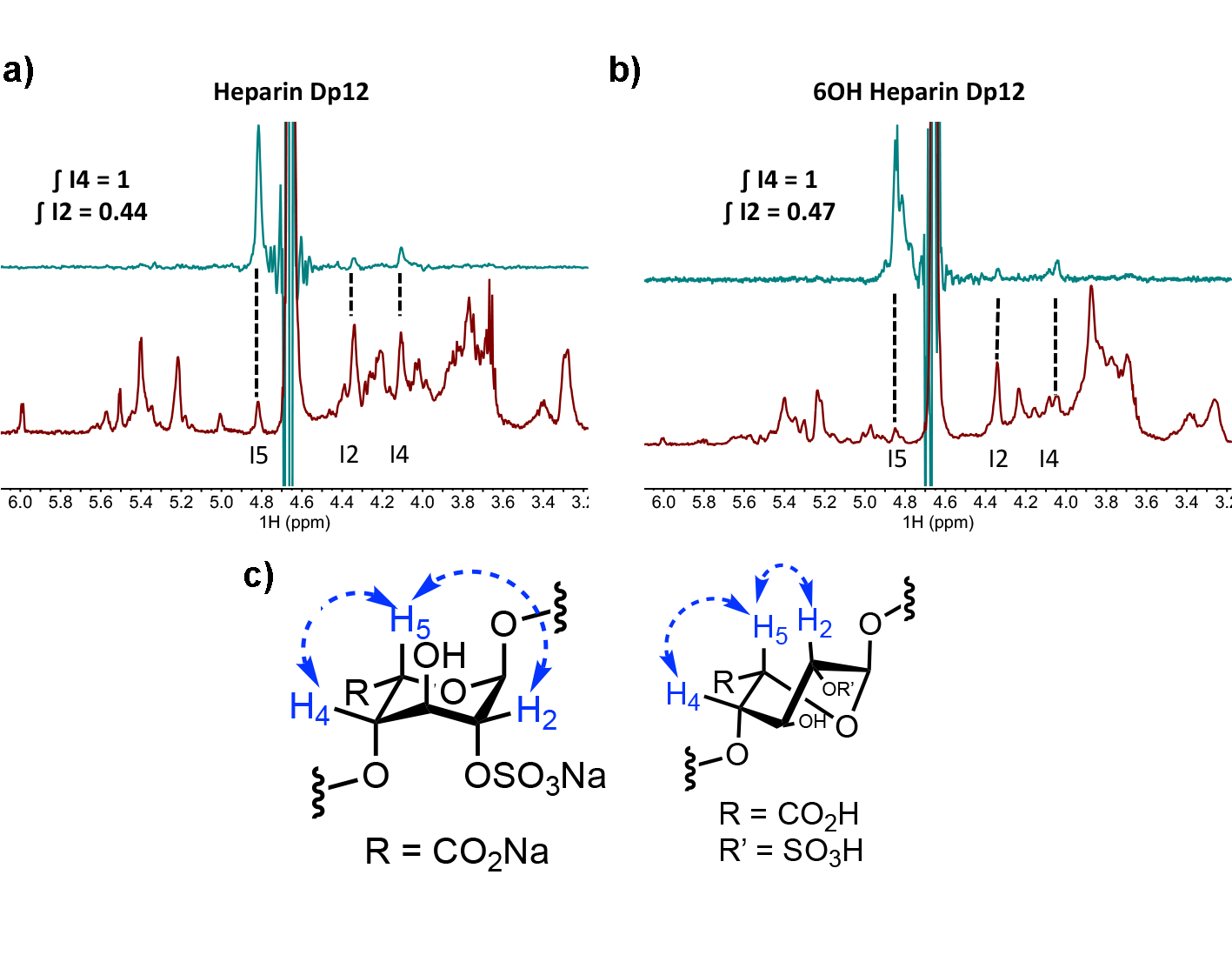 Figure 3 a) Bottom, 1H NMR spectrum for heparin Dp12; Top, Selective 1D NOESY (irradiation of I5) with position 5, 2 and 4 assigned b) Bottom, 1H NMR spectrum for 6OH Dp12; Top, Selective 1D NOESY (irradiation of I5) with position 5, 2 and 4 assigned c) Conformers 1C4 and 2S0 for IdoA2S residues which indicate distances between H2 and H5, and H4 and H5, displayed with dotted arrows.Effect of C6 sulfation within O- and S-disaccharide analogues of HS Utilising O- and S-linked HS disaccharide analogues, bearing Glc in place of GlcN 25, the impact of C6 sulfation in shorter sequences was also investigated by NMR. Sulfation at C6 in S-glycoside 2 led to a significant change in 1H chemical shift of the adjacent uronic acid (0.7 ppm downfield change) when compared to the shift observed for its O-glycoside counterpart 4 (0.4 ppm) (Figure 4b). A small 13C chemical shift change at C1 (83.5 ppm for 1 to 84.05 ppm for 2) of sulfated S-glycoside uronate was also observed. These results suggest that instead of a localised change in the chemical environment in the case of O-glycoside 4, sulfation at C6 of S-glycoside 2 led to global changes in the overall saccharide chemical environment, as adjudged by the uronate chemical shift changes. These differences can be associated with changes in linkage geometry and changes to the uronate conformer (as evidenced by J coupling values, vide infra). Such an effect could be rationalised by the fact that sulfur is less electronegative than oxygen, increasing the shielded environment around the linkage, enabling the C6 sulfate to impart long-range conformational changes elsewhere in the chain. 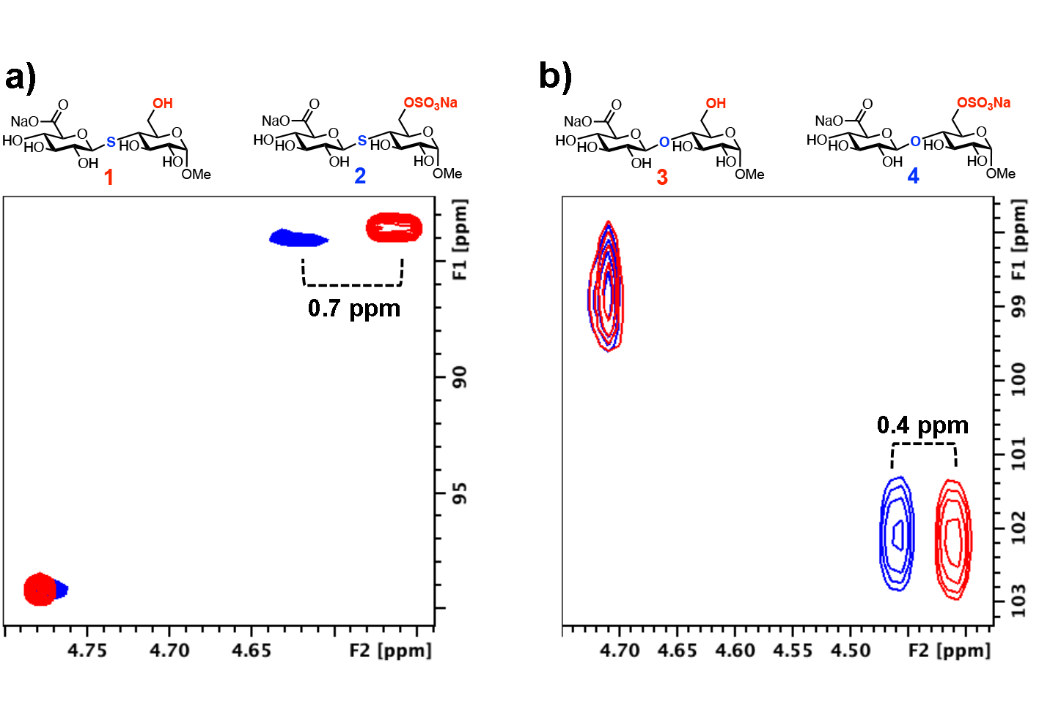 Figure 4 a) HSQC NMR spectrum showing the effect of the 6-O-sulfation pattern upon S-glycosides b) HSQC NMR spectrum showing the effect of 6-O-sulfation pattern O-glycosides; black cross-peak = 6-OH compound, red cross-peak = 6-OSO3Na compound.Spin-spin couplings suggest distinct uronate conformer equilibria and interglycosidic dihedral angles for O- and S-linked HS disaccharide analoguesThe conformational characteristics of glycans are, in part, influenced by the flexibility of their saccharide conformer equilibria and glycosidic linkages. 1H NMR analysis provides not only information around the constituent monosaccharides, based on chemical shift, but also information around the dihedral angle between two coupled protons, 26 e.g., the non-equivalent protons on C1 and C2. Figure 5a and 5c show the spin-spin coupling constants (3JH1,H2 of GlcA ) for both O- and S-glycoside analogues of HS, 1-4. There were no observable differences resulting from sulfation at C6 for either 3 or 4 (3JH1,H2 = 8.1 Hz for 3 to 4 and 9.9 Hz for 1 to 2). However, switching from an O-glycosidic linkage to an S-glycoside led to an increase of 1.8 Hz (from 8.1 to 9.9 Hz) for this 3J coupling, suggesting a change in the solution-phase glucuronic acid conformation, certainly about the C1-C2 bond.Long-range heteronuclear coupling constant analysis using J-resolved NMR experiments were next employed to ascertain the effects of C6 sulfation and conversion of O- to S-glycosidic linkages upon glycosidic torsion angles. Dihedral angles across such linkages require four atoms linked by three consecutive bonds and represent the rotation angle between two planes around the middle bond (the saccharide units). Such angles can range from -180o to 180o, depending on the direction of rotation, are named phi (ϕ) and psi (ψ), and are illustrated in Figure 1c 27.As some of these constants are extremally small and at times undetectable (when dihedral angles are around 90º), resolution was sufficient at 800 MHz to enable measurement of only some of these. Yet, measuring Redundant J-couplings 28, which have been used to model conformational populations of O-glycosidic linkages, facilitated the further investigation into the effects of C6 sulfation and O- to S-glycosidic conversion upon glycosidic torsion angles (Figure 5c). Again, the O- to S- replacement led to changes in these coupling constants (Figure 5d), suggesting differences in linkage behaviour. O-glycan sulfation at C6 did not induce changes in 3JH1’,C4 values (Figure 5d, 8.2 Hz for 3 and 8.3 Hz for 4) whereas a difference of 0.6 Hz was observed due to C6 sulfation in thioglycoside 2 (Figure 5d). Furthermore, there were significant changes to 2JC3,H4 in 1 and 2 which further suggest interglycosidic dihedral angle variations. Such changes may be explained by the shielding effect of sulfur vs oxygen (mentioned above) and longer C-S thioether bonds. Together, these results demonstrate that S-glycosides display conformational states that are unique from their natural O-glycosides. 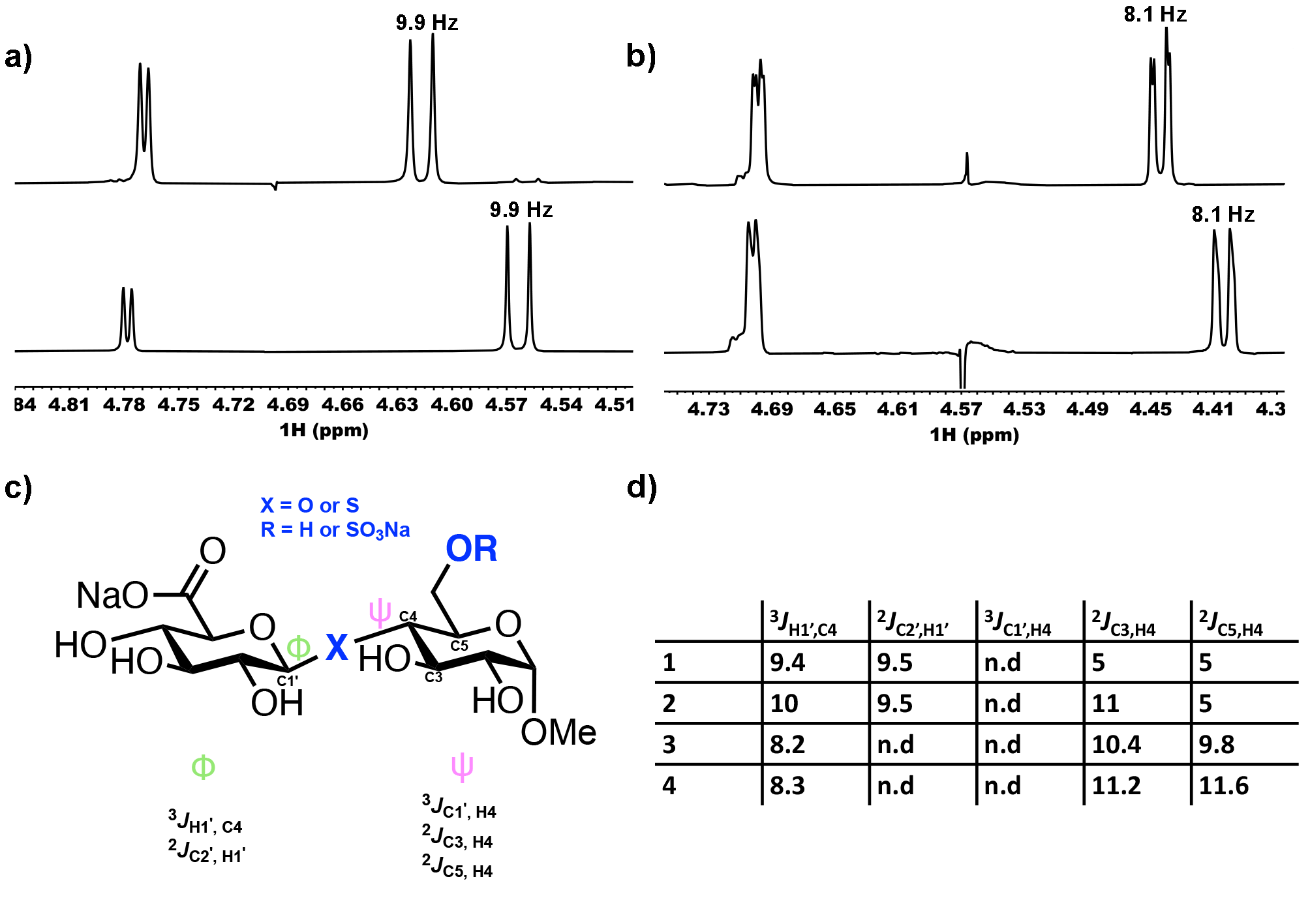 Figure 5 a) Anomeric region of 1H NMR spectra from 6-OH and 6-OSO3Na S-glycosides 1 & 2 (bottom to top) b) Anomeric region of 1H NMR spectra from 6-OH and 6-OSO3Na O-glycosides 3 & 4 (bottom to top) c) Scheme showing Redundant J-Couplings across the β (1→4) O- and S-glycosidic linkages d) Redundant J-Couplings across the β (1→4) O- and S-glycosidic linkages values in Hz. n.d, not detectable.ConclusionsThe overall conformation of O- and S-glycoside analogues of HS is dependent on the substitution pattern within such molecules and their glycosidic linkage type. This observation agrees with previously described effects using systematically modified heparin polymers as a proxy for HS. Much of this also underpins many structure-to-function relationships and reinforces the idea that saccharides of similar backbones presenting different substitution patterns will display unique molecular architecture affecting their geometry, conformation, flexibility and thus, biological effect.The conformational changes presented by S-glycoside analogues differ from those observed for their O-linked counterparts, highlighting that this heteroatom substitution enables access to previously untapped chemical space, which could be exploited as a powerful tool in investigating glycosaminoglycan–protein interactions and possibly inform the design of druggable glycan-based candidates.AcknowledgementsKeele University is thanked for PhD studentship funding to L. N and pump-priming funding to M. A. L. M.A.L. also thanks The Royal Society (IEC\NSFC\201116) and Academy of Medical Sciences/Wellcome Trust (Springboard grant, SBF007\100054). G. J. M. thanks The U.K. Research and Innovation (UKRI, Future Leaders Fellowship, MR/T019522/1). FAPESP is thanked for project grant funding (17/14179-3, 19/19298-6 and 20/04899-1) to M. A. L., G. J. M and M. C. Z. M. and H. B. N., respectively.NotesThe authors declare no competing financial interest.Supporting Information The Supporting Information is available free of charge atFigure S1, Biogel P10 oligosaccharide fractionation; Figure S2, HSQC spectra for heparin and 6OH heparin oligosaccharide; Figure S3, HSQC spectra showing the C4 region of 6S (blue) and 6OH (red) heparin derivatives; Figure S4, J-resolved HMBC spectra for S- and O-glycosides.Author InformationCorresponding authorMarcelo A. LimaSchool of Life Sciences, Keele University, Keele, Staffordshire, ST55BG, UKCentre for Glycosciences, Keele University, Keele, Staffordshire, ST55BG, UKm.andrade.de.lima@keele.ac.ukAuthorsMaria C.Z. Meneghetti Departamento de Bioquímica, Instituto de Farmacologia e Biologia Molecular, Escola Paulista de Medicina, Universidade Federal de São Paulo, Rua Três de Maio, 100, São Paulo, SP 04044-020, Brazilcicazm@gmail.comLucy NaughtonSchool of Life Sciences, Keele University, Keele, Staffordshire, ST55BG, UKCentre for Glycosciences, Keele University, Keele, Staffordshire, ST55BG, UKx0l41@students.keele.ac.ukConor O’SheaLennard-Jones Laboratories, School of Chemical and Physical Sciences, Keele University, Keele, Staffordshire, ST55BG, UKCentre for Glycosciences, Keele University, Keele, Staffordshire, ST55BG, UKc.oshea@keele.ac.ukDindet S.-E. Koffi TekiLaboratoire de Glycochimie, des Antimicrobiens et des Agroressources (LG2A), UMR 7378 CNRS, Université de Picardie Jules Verne, 33 rue Saint Leu, F-80039 Amiens Cedex, Franceevanes.teki@u-picardie.frVincent ChagnaultLaboratoire de Glycochimie, des Antimicrobiens et des Agroressources (LG2A), UMR 7378 CNRS, Université de Picardie Jules Verne, 33 rue Saint Leu, F-80039 Amiens Cedex, Francevincent.chagnault@u-picardie.frHelena B. NaderDepartamento de Bioquímica, Instituto de Farmacologia e Biologia Molecular, Escola Paulista de Medicina, Universidade Federal de São Paulo, Rua Três de Maio, 100, São Paulo, SP 04044-020, Brazilhbnader@unifesp.brTimothy R. RuddNational Institute for Biological Standards and Control (NIBSC), Blanche Lane, South Mimms, Potters Bar, Hertfordshire, UKtim.rudd@nibsc.orgCurrent address: Analytical and Biological Sciences, Research & Development, Science, Research and Innovation, Medicines & Healthcare products Regulatory Agency, Blanche Lane, South Mimms, Hertfordshire, EN6 3QG UKEdwin A. YatesDepartment of Biochemistry and Systems Biology, Institute of Systems, Molecular and Integrative Biology, University of Liverpool, Liverpool, UKeayates@liv.ac.ukJosé KovenskyLaboratoire de Glycochimie, des Antimicrobiens et des Agroressources (LG2A), UMR 7378 CNRS, Université de Picardie Jules Verne, 33 rue Saint Leu, F-80039 Amiens Cedex, Francejose.kovensky@u-picardie.frGavin J. MillerLennard-Jones Laboratories, School of Chemical and Physical Sciences, Keele University, Keele, Staffordshire, ST55BG, UK Centre for Glycosciences, Keele University, Keele, Staffordshire, ST55BG, UKg.j.miller@keele.ac.ukReferences(1) 	Leung, A. W. Y.; Backstrom, I.; Bally, M. B. Sulfonation, an Underexploited Area: From Skeletal Development to Infectious Diseases and Cancer. Oncotarget 2016, 7 (34), 55811–55827. https://doi.org/10.18632/oncotarget.10046.(2) 	Meneghetti, M. C. Z.; Hughes, A. J.; Rudd, T. R.; Nader, H. B.; Powell, A. K.; Yates, E. A.; Lima, M. A. Heparan Sulfate and Heparin Interactions with Proteins. Journal of the Royal Society Interface. 2015. https://doi.org/10.1098/rsif.2015.0589.(3) 	Meneghetti, M. C. Z.; Deboni, P.; Palomino, C. M. V.; Braga, L. P.; Cavalheiro, R. P.; Viana, G. M.; Yates, E. A.; Nader, H. B.; Lima, M. A. ER-Golgi Dynamics of HS-Modifying Enzymes via Vesicular Trafficking Is a Critical Prerequisite for the Delineation of HS Biosynthesis. Carbohydr. Polym. 2021, 255, 117477. https://doi.org/10.1016/j.carbpol.2020.117477.(4) 	Meneghetti, M. C. Z.; Gesteira Ferreira, T.; Tashima, A. K.; Chavante, S. F.; Yates, E. A.; Liu, J.; Nader, H. B.; Lima, M. A. Insights into the Role of 3-: O -Sulfotransferase in Heparan Sulfate Biosynthesis. Org. Biomol. Chem. 2017, 15 (32), 6792–6799. https://doi.org/10.1039/c7ob01533j.(5) 	Rudd, T. R.; Preston, M. D.; Yates, E. A. The Nature of the Conserved Basic Amino Acid Sequences Found among 437 Heparin Binding Proteins Determined by Network Analysis. Mol. Biosyst. 2017, 13 (5), 852–865. https://doi.org/10.1039/c6mb00857g.(6) 	Esko, J. D.; Selleck, S. B. Order out of Chaos: Assembly of Ligand Binding Sites in Heparan Sulfate. Annu. Rev. Biochem. 2002, 71 (1), 435–471. https://doi.org/10.1146/annurev.biochem.71.110601.135458.(7) 	Ori, A.; Wilkinson, M. C.; Fernig, D. G. The Heparanome and Regulation of Cell Function: Structures, Functions and Challenges. Frontiers in Bioscience. 2008, pp 4309–4338. https://doi.org/10.2741/3007.(8) 	Takemoto, N.; Suehara, T.; Frisco, H. L.; Sato, S. I.; Sezaki, T.; Kusamori, K.; Kawazoe, Y.; Park, S. M.; Yamazoe, S.; Mizuhata, Y.; Inoue, R.; Miller, G. J.; Hansen, S. U.; Jayson, G. C.; Gardiner, J. M.; Kanaya, T.; Tokitoh, N.; Ueda, K.; Takakura, Y.; Kioka, N.; Nishikawa, M.; Uesugi, M. Small-Molecule-Induced Clustering of Heparan Sulfate Promotes Cell Adhesion. J. Am. Chem. Soc. 2013, 135 (30), 11032–11039. https://doi.org/10.1021/ja4018682.(9) 	Jayson, G. C.; Hansen, S. U.; Miller, G. J.; Cole, C. L.; Rushton, G.; Avizienyte, E.; Gardiner, J. M. Synthetic Heparan Sulfate Dodecasaccharides Reveal Single Sulfation Site Interconverts CXCL8 and CXCL12 Chemokine Biology. Chem. Commun. 2015, 51 (72), 13846–13849. https://doi.org/10.1039/c5cc05222j.(10) 	Miller, G. J.; Hansen, S. U.; Baráth, M.; Johannessen, C.; Blanch, E. W.; Jayson, G. C.; Gardiner, J. M. Synthesis of a Heparin-Related GlcN-IdoA Sulfation-Site Variable Disaccharide Library and Analysis by Raman and ROA Spectroscopy. Carbohydr. Res. 2014, 400, 44–53. https://doi.org/10.1016/j.carres.2014.06.026.(11) 	Miller, G. J.; Gardiner, J. M. Adaptable Synthesis of C-Glycosidic Multivalent Carbohydrates and Succinamide-Linked Derivatization. Org. Lett. 2010, 12 (22), 5262–5265. https://doi.org/10.1021/ol102310x.(12) 	Hansen, S. U.; Dalton, C. E.; Baráth, M.; Kwan, G.; Raftery, J.; Jayson, G. C.; Miller, G. J.; Gardiner, J. M. Synthesis of L-Iduronic Acid Derivatives via [3.2.1] and [2.2.2] L-Iduronic Lactones from Bulk Glucose-Derived Cyanohydrin Hydrolysis: A Reversible Conformationally Switched Superdisarmed/Rearmed Lactone Route to Heparin Disaccharides. J. Org. Chem. 2015, 80 (8), 3777–3789. https://doi.org/10.1021/jo502776f.(13) 	Baráth, M.; Hansen, S. U.; Dalton, C. E.; Jayson, G. C.; Miller, G. J.; Gardiner, J. M. Modular Synthesis of Heparin-Related Tetra-, Hexa- and Octasaccharides with Differential O-6 Protections: Programming for Regiodefined 6-O-Modifications. Molecules 2015, 20 (4), 6167–6180. https://doi.org/10.3390/molecules20046167.(14) 	Pongener, I.; O’Shea, C.; Wootton, H.; Watkinson, M.; Miller, G. J. Developments in the Chemical Synthesis of Heparin and Heparan Sulfate. Chem. Rec. 2021, 21 (11), 3238–3255. https://doi.org/10.1002/tcr.202100173.(15) 	Singh, M.; Watkinson, M.; Scanlan, E. M.; Miller, G. J. Illuminating Glycoscience: Synthetic Strategies for FRET-Enabled Carbohydrate Active Enzyme Probes. RSC Chem. Biol. 2020, 1 (5), 352–368. https://doi.org/10.1039/d0cb00134a.(16) 	Teki, D. S. E. K.; Bil, A.; Moreau, V.; Chagnault, V.; Fanté, B.; Adjou, A.; Kovensky, J. Synthesis of Multivalent: S-Glycoside Analogs of a Heparan Sulfate Sequence. Org. Chem. Front. 2019, 6 (15), 2718–2725. https://doi.org/10.1039/c9qo00581a.(17) 	Bundle, D. R.; Rich, J. R.; Jacques, S.; Yu, H. N.; Nitz, M.; Ling, C. C. Thiooligosaccharide Conjugate Vaccines Evoke Antibodies Specific for Native Antigens. Angew. Chemie - Int. Ed. 2005, 44 (47), 7725–7729. https://doi.org/10.1002/anie.200502179.(18) 	Cao, H.; Yu, B. Synthesis of a S-Linked Heparan Sulfate Trisaccharide as the Substrate Mimic of Heparanase. Tetrahedron Lett. 2005, 46 (25), 4337–4340. https://doi.org/10.1016/j.tetlet.2005.04.088.(19) 	Yates, E. A.; Santini, F.; Guerrini, M.; Naggi, A.; Torri, G.; Casu, B. 1H and 13C NMR Spectral Assignments of the Major Sequences of Twelve Systematically Modified Heparin Derivatives. Carbohydr. Res. 1996, 294, 15–27. https://doi.org/10.1016/s0008-6215(96)90611-4.(20) 	Koffi Teki, D. S.-E.; Coulibaly, B.; Bil, A.; Vallin, A.; Lesur, D.; Fanté, B.; Chagnault, V.; KOVENSKY, J. Synthesis of Novel S- and O-Disaccharides Analogs of Heparan Sulfate for Heparanase Inhibition. Org. Biomol. Chem. 2022. https://doi.org/10.1039/D2OB00250G.(21) 	Hughes, A.; Meneghetti, M.; Huang, T. Y.; Hung, S. C.; Elli, S.; Guerrini, M.; Rudd, T.; Lima, M.; Yates, E. Investigating the Relationship between Temperature, Conformation and Calcium Binding in Heparin Model Oligosaccharides. Carbohydr. Res. 2017, 438, 58–64. https://doi.org/10.1016/j.carres.2016.12.002.(22) 	Rudd, T. R.; Yates, E. A. Conformational Degeneracy Restricts the Effective Information Content of Heparan Sulfate. Mol. Biosyst. 2010, 6 (5), 902–908. https://doi.org/10.1039/b923519a.(23) 	Hsieh, P. H.; Thieker, D. F.; Guerrini, M.; Woods, R. J.; Liu, J. Uncovering the Relationship between Sulphation Patterns and Conformation of Iduronic Acid in Heparan Sulphate. Sci. Rep. 2016, 6. https://doi.org/10.1038/srep29602.(24) 	Mikhailov, D.; Linhardt, R. J.; Mayo, K. H. NMR Solution Conformation of Heparin-Derived Hexasaccharide. Biochem. J. 1997, 328 (1), 51–61. https://doi.org/10.1042/bj3280051.(25) 	Westerduin, P.; van Boeckel, C. A. A.; Basten, J. E. M.; Broekhoven, M. A.; Lucas, H.; Rood, A.; van der Heijden, H.; van Amsterdam, R. G. M.; van Dinther, T. G.; Meuleman, D. G.; Visser, A.; Vogel, G. M. T.; Damm, J. B. L.; Overklift, G. T. Feasible Synthesis and Biological Properties of Six “non-Glycosamino” Glycan Analogues of the Antithrombin III Binding Heparin Pentasaccharide. Bioorganic Med. Chem. 1994, 2 (11), 1267–1280. https://doi.org/10.1016/S0968-0896(00)82078-7.(26) 	Minch, M. J. Orientational Dependence of Vicinal Proton‐proton NMR Coupling Constants: The Karplus Relationship. Concepts Magn. Reson. 1994, 6 (1), 41–56. https://doi.org/10.1002/cmr.1820060104.(27) 	Khan, S.; Gor, J.; Mulloy, B.; Perkins, S. J. Semi-Rigid Solution Structures of Heparin by Constrained X-Ray Scattering Modelling: New Insight into Heparin-Protein Complexes. J. Mol. Biol. 2010, 395 (3), 504–521. https://doi.org/10.1016/j.jmb.2009.10.064.(28) 	Zhang, W.; Turney, T.; Meredith, R.; Pan, Q.; Sernau, L.; Wang, X.; Hu, X.; Woods, R. J.; Carmichael, I.; Serianni, A. S. Conformational Populations of β-(1→4) O -Glycosidic Linkages Using Redundant NMR J -Couplings and Circular Statistics. J. Phys. Chem. B 2017, 121 (14), 3042–3058. https://doi.org/10.1021/acs.jpcb.7b02252.Table of Contents use only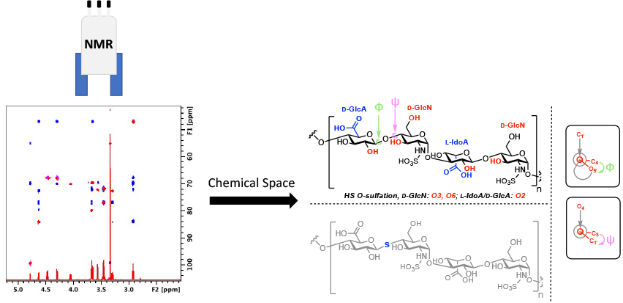 A1 (1H/13C ppm)I1 (1H/13C ppm)UFH5.4/99.75.22/102.36OH UFH5.35/99.75.23/101.9Hep Oligo5.42/99.75.21/101.66OH Oligo5.35/1005.23/101.6